Тоскуева Елена СергеевнаМАОУ "Нижнеаремзянская СОШ"Детский сад "Берёзка"
Филатова Любовь, АнатольевнаК международному Дню защиты детей. «Праздник Детства» для детей в разновозрастной группе дошкольного возраста от 3-7лет.Солнышко:Здравствуйте, ребята! Я с неба к вам спустилось, что бы всех сегодня одарить лучезарными улыбками. Ведь сегодня замечательный день, первый день лета и в этот день люди празднуют День Защиты детей. А мы с вами сегодня откроем Праздник Детства и веселого настроения.Баловство, веселье, смех,Пусть будет радостно для всех!Танец «Вуги-вуги»Игра «Прищепочные пятнашки»Прищепочные пятнашки1. В начале игры каждому игроку к одежде на спине прикрепляют по пять бельевых прищепок. Цель игры — стараться снять прищепки с других игроков, чтобы при этом они не сняли прищепки с вас.2. Когда один игрок успешно снимает прищепку с другого, он встает на колени и прикрепляет прищепку себе на спину. Примечание: пока игрок стоит на коленях и прикрепляет на свою одежду прищепку, трогать его нельзя. Когда прищепка оказывается закреплена на его одежде, он должен встать и вернуться в игру.3. Выигрывает тот, у кого оказалось больше всего прищепок. Но учтите: у этой игры фактически нет конца! Даже если кто-то потерял все свои прищепки, он все равно может попытаться их вернуть. Если вам необходимо закончить игру, объявите детям пятиминутную готовность, чтобы они знали, что пора заканчивать и успокаиваться.Солнышко:Нам насморк, кашель не знакомМы не боимся стужиМы песню радостно поёмИ песня с нами дружит.Звучит "Солнечный круг", музыка А. Островского.Потирая ладошки, спиной к детям, входит Врака-Забияка. Говорит ехидным голосом.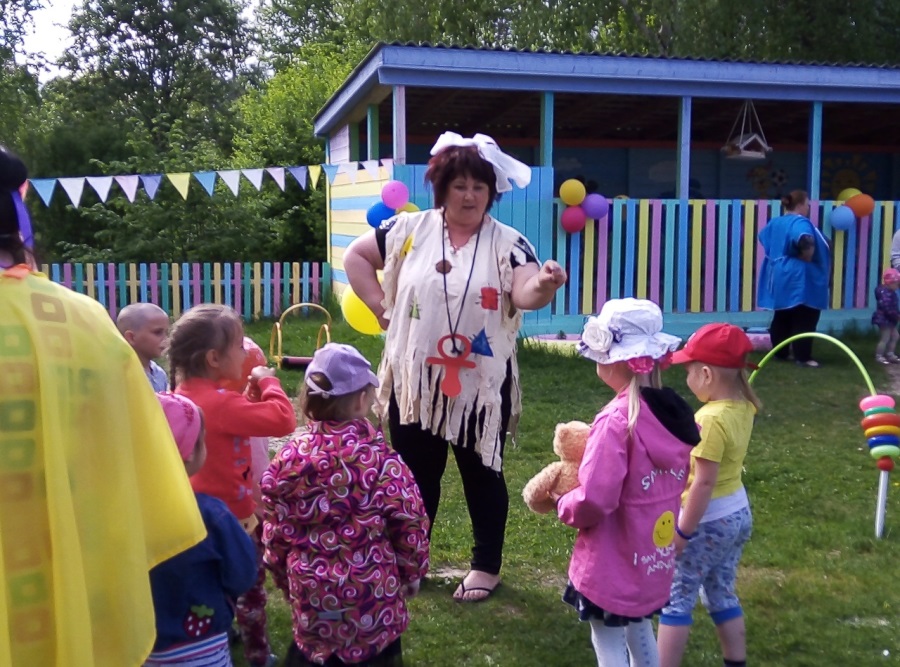 Врака-Забияка.Ну вот, еще одну гадость я удачно совершила: насыпала в компот соли. Пусть теперь попьют солененький компотик! Ха-ха-ха!Поворачивается и видит полный зал детей.Врака-Забияка. Ага! Сюда-то мне и надо!Солнышко. Куда это "сюда"?Врака-Забияка. Куда, куда. Да сюда, где много детей. Я из них буду делать своих помощников.Солнышко. Да кто же вы такая?Врака-Забияка. Я — Вракочка-Забиякочка. Можно просто — Врака-Забияка. Я слышала, у вас тут праздник какой-то?Солнышко. Не какой-то, а праздник всех детей, которые за время учебного года повзрослели, поумнели, стали большими. Мы пришли повеселиться.Врака-Забияка. Это вот эти детишечки-коротышечки большие! Ой, насмешили! (Смеется). Так и хочется им пустышку дать пососать. (Дает детям пустышку).Солнышко. Подожди, подожди, Врака-Забияка, чтобы узнать, на самом ли деле повзрослели наши ребята, нужно их проверить в играх, в танцах, в песнях.Врака-Забияка. Проверить, да? Пожалуйста! (Достает мяч). Вот мяч. Кто его не поймает, тот не вырос, а так и остался малышкой-коротышкой.Начинает беспорядочно, обманывая детей, кидать им мяч.Солнышко. Ты не честно играешь, такая игра нам не интересна, не будем мы с тобой играть…Врака-Забияка. Ха… ну и ладно…Есть у меня другая игра… но она хитренькая…. справятся ли ваши дети с ней не знаю….Солнышко. Я думаю справятся, давай свою игру…Врака-Забияка. А я вот хочу силами с вами помериться. У меня и канатик имеется.А ну ка на раз –два взялись! 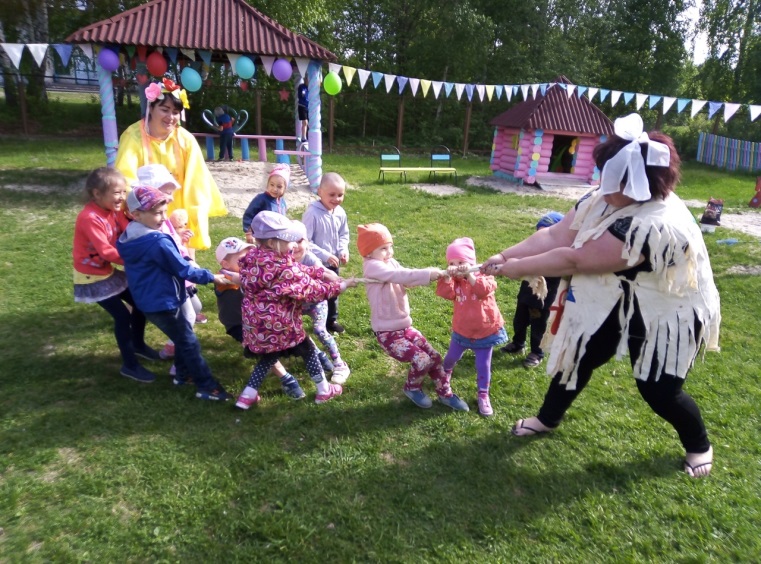 Врака-Забияка. Ну что ж, сильные вы! И все любят играть, стараннооооо…Солнышко. Наши дети очень любят играть, вот смотри…Проводится игра "Как живешь?"Дети движениями показывают, то о чем говорится в тексте.Как живешь? – Вот так! (выставляют большой палец вперед)Как идешь? – Вот так! (идут на месте)Как плывешь? – Вот так! (имитируют плавание)Как бежишь? – Вот так! (бег на месте)Как грустишь? – Вот так! (грустят)А шалишь? – Вот так! (кривляются)А грозишь? – Вот так! (грозят друг другу пальчиком)Танец-игра «Пойдем налево – пойдем направо»Солнышко. А еще наши дети умеют разгадывать трудные загадки, вот послушай…ЗАГАДКИНе птица, а с крыльями,Не пчела, а над цветами летает. (Бабочка).Поднялись ворота,Всему миру красота.Приказало солнце: "Стой,Семицветный мост крутой".Туча скрыла солнца свет,Рухнул мост, а щепок нет. (Радуга).С ветки — на тропинку,С травки — на былинкуПрыгает пружинка,Зеленая спинка. (Кузнечик).Растет в траве АленкаВ красной рубашонке.Кто ни пройдет,Всяк поклон отдает. (Земляника).Шапочка да ножка —Вот и весь Ермошка. (Гриб).Стоят в поле сестрицы:Платья белены, шапочки зелены. (Березы)Солнышко. Молодцы, ребята! А ты говорила (обращается к Враке-Забияке, что наши дети ничего не знают. Разве смогли бы малыши отгадать такие трудные загадки!Врака-Забияка. Теперь я и вправду вижу, что ребята выросли и поумнели. А знаете почему? Потому что я потихонечку превращаюсь в Веселушку-Хохотушку. Хочу вас всех развеселить и приглашаю на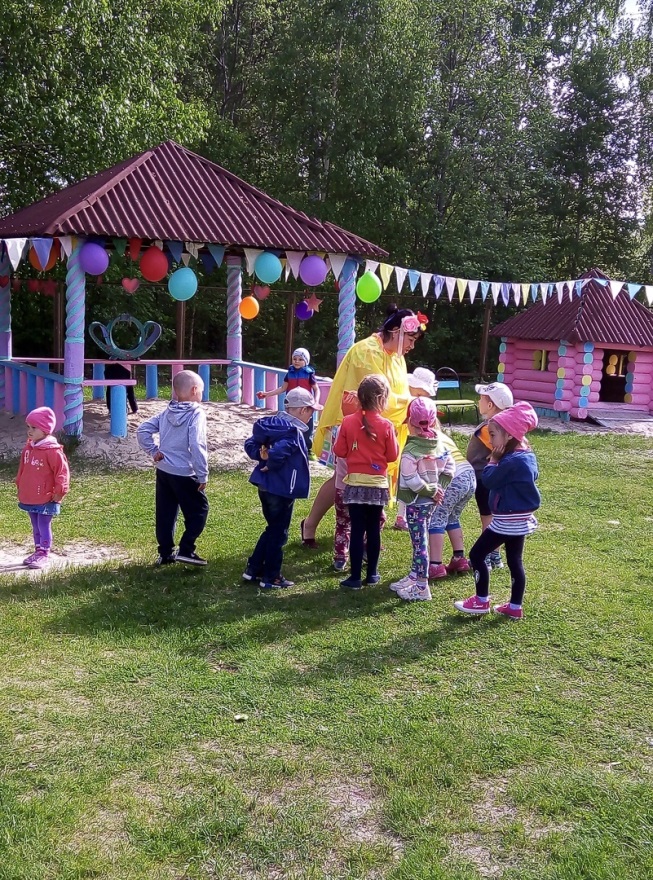 танец "Маленьких Утят" 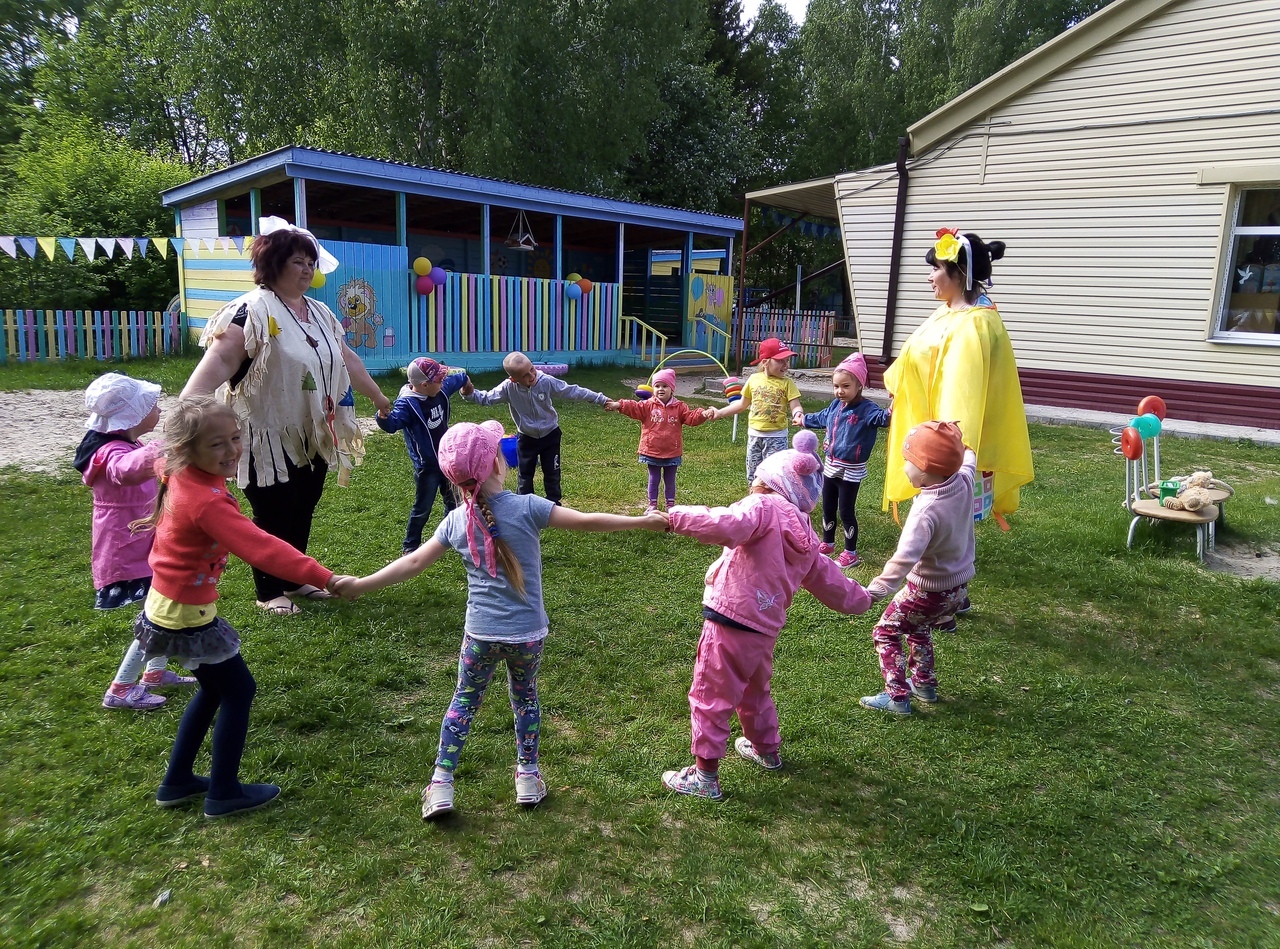 Дети вместе с героями исполняют танец.Солнышко. Ну, Веселушка-Хохотушка, понравился тебе наш праздник?Врака-Забияка. Еще бы! Ведь я стала совсем другой!Солнышко. А в этом тебе помогли наши ребята.Врака-Забияка. Я хочу их за это отблагодарить. Только вот забыла, куда положила.Ищут подаркиСолнышко. Ребята, давайте скажем за угощение спасибо нашей веселой гостье.Врака-Забияка. А мне пора в нашу сказочную страну Хохотанию. И как только я услышу ваш задорный дружный смех, всегда буду гостем в вашем детском саду. Пока! 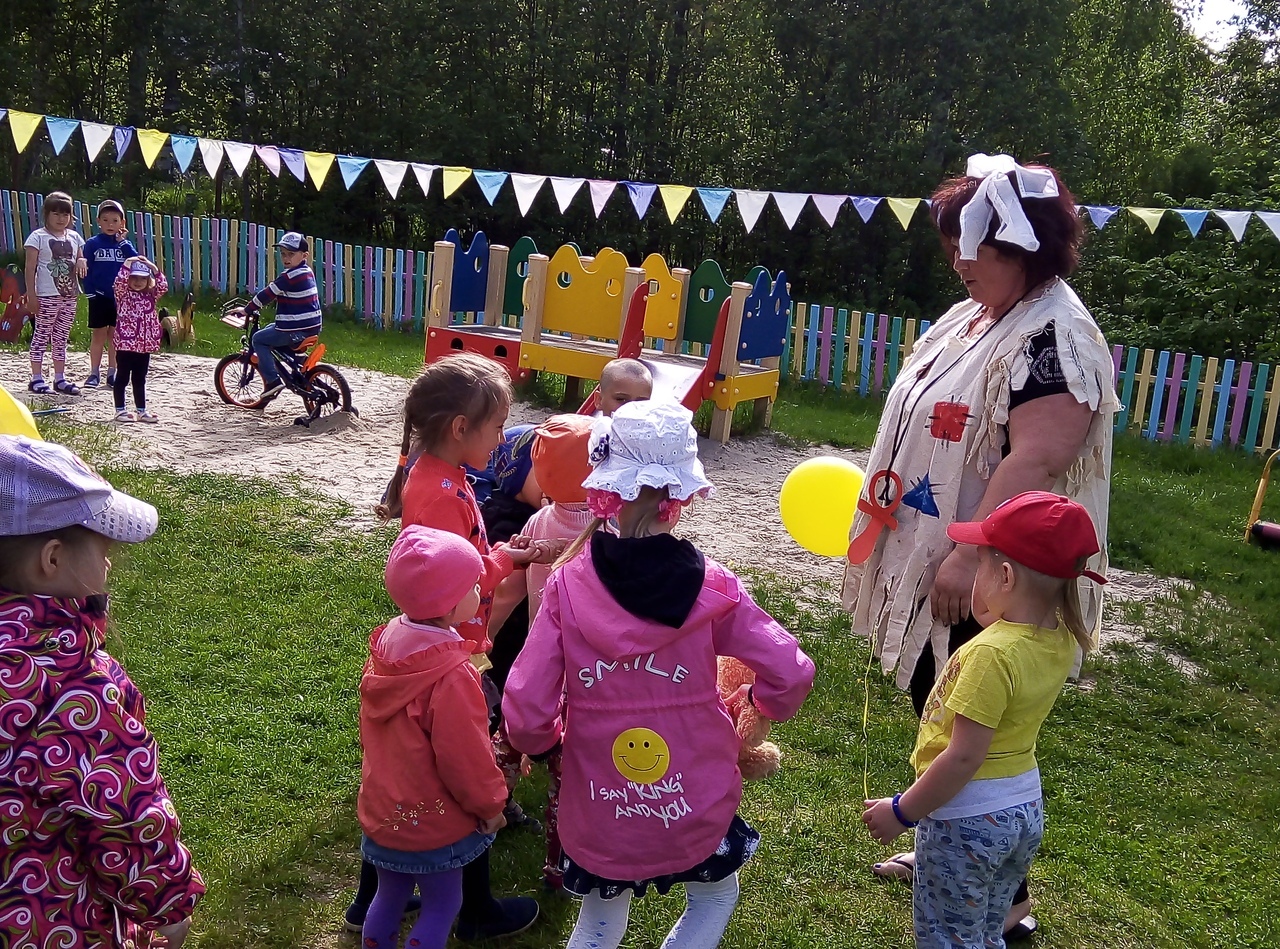 Солнышко.Вот и подошел к концу наш праздник.Но мы еще не раз встретимся. Я с неба за вами наблюдать буду. До свидания! 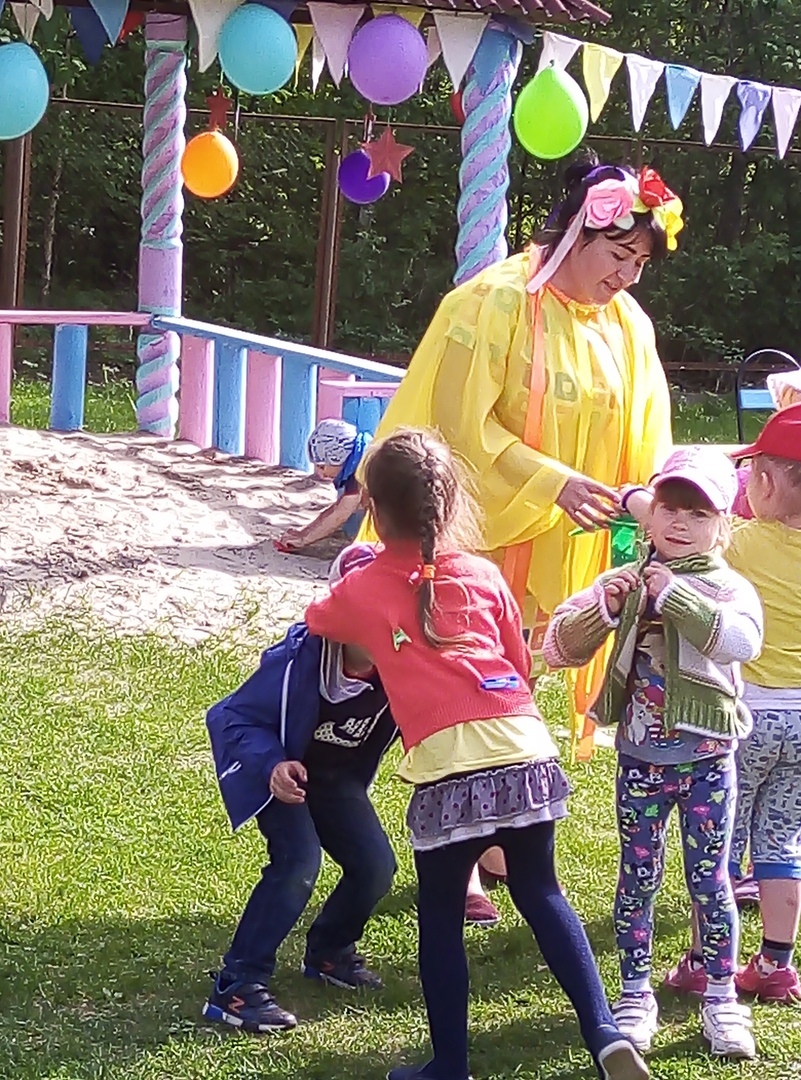 А вы карандаши возьмитеИ на мольберте нарисуйте,Детства Праздник, шутку, смех…Пусть в рисунках ваших будут:Счастье, радость и успех.Под веселую музыку дети уходят рисовать на мольберте.